Coventry Holiday Activities and Food (HAF) 2023 – Provider Guide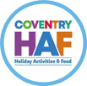 Background and contextThank you for starting to read this provider guide. It has all the information that you’ll need, as an organisation, to apply for Coventry HAF funding for delivery for the Easter 2023, Summer 2023 and Christmas 2023 school holidays. It also sets out the full end-to-end process from applying through to arrangements post-delivery. The first key piece of information is that the deadline for expressions of interest is 23rd January 2023. This deadline is early to enable as much lead-time as possible for delivery. To find out more background information about Coventry HAF please go to the Coventry HAF webpages. To find out more about the national HAF programme please go to DfE HAF guidance. Appendix 1 also sets out the national HAF objectives.In summary:HAF is a national Department for Education (DfE) funded programme aimed at addressing holiday inequalities and holiday hunger, particularly in the context of the cost-of-living crisis.Funding is for eligible children within the Easter, Summer and Christmas school holidays through to Christmas 2024.HAF activities, clubs and experiences must include: positive (enriching/physical) activities, a nutritional meal/food (normally hot), nutritional education for pupils and families and signposting/information for families to wider services and support.1Coventry City Council receives funding from the DfE to co-ordinate HAF on behalf of the city of Coventry. This is managed through a small core team within the Education and Skills division of Coventry City Council.In Summer 2022, Coventry HAF benefitted approximately 4,000 children (plus family members) and provided an estimated 17,000 meals.Coventry children eligible for the programme are of school age (reception to year 11 inclusive) and must meet one or more of the following criteria: benefits-related free school meals, child in need, child protection plan, looked after, assessed (through an early help assessment) to be in financial hardship or part of the Ukrainian Family Scheme.Some key points about the application processAs with Festive Fun 2022, there is a two-stage application process, comprising of Expressions of Interest (EOI) and full application process. What is different for this application process is that, for providers who have previously delivered Coventry HAF, EOIs can be received for up to 3 holiday cycles at once (i.e. delivery for 2023 across Easter, Summer and Christmas school holidays). Please note that providers do not have to express an interest in delivery for all 3 holidays (e.g. providers could express interest in delivery for Easter 2023 and Summer 2023, but not for Christmas 2023 and share details of Christmas 2023 interest at a later date). Appendix 2 sets out the step-by-step timeline and process for Coventry HAF.1 Nutritional education for pupils and families and signposting/information for families to wider services and support. This is ideally delivered face-to-face, if not it can be through leaflets and/or on-line information.The first step for organisations who have previously received Coventry HAF funding is to send an email using the template at Appendix 3. The first step for organisations who have not previously received Coventry HAF funding is to complete the on-line EOI (Available at the following link from 16 Jan 2022 https://myaccount.coventry.gov.uk/en/service/HAF_Expression_of_interest)Coventry HAF is committed to funding organisations fairly and enabling our HAF funding to reach as many eligible children as possible. Our guide prices are £5/hour/eligible child for multi-activity clubs and £8- £10/hour/eligible child for one-off experiences. Appendix 4 provides for more information about eligible costs.Factors that are considered when assessing applicationsWhen applications are assessed, the following factors are taken into account - as part of our HAF quality standards. For more information, please see Appendix 5.Organisational track record with Coventry HAF (for organisations who have previously delivered Coventry HAF). This includes: attendance levels, actual cost per place, accessibility/inclusion activities (enriching and physical), food (provision, education for children, education for families), signposting to families and safety (safeguarding, health and safety and insurance), the extent of on-going relationship with local communities and the working relationship with the HAF team.The EOI/application - based on similar factors as above (excluding attendance levels and planned cost per place - rather than actual cost per place).The broader context of applications received and what the whole HAF programme offer could be in relation to age range, geographical spread and range of activities.Please note that the HAF team can facilitate and help providers to enable standards to be met. Some organisations may tend to not be as focussed on food education for families or signposting/information support for families. This is not a barrier to funding, providing support offered from the HAF team to enable this is taken up and implemented to meet the expected standards.Steps following on from agreement for fundingWhere organisations receive confirmation of funding, there are a series of steps that lead up to delivery, delivery itself and post-delivery arrangements. Please see Appendix 2 – HAF timeline for these details, along with other appendices.Thank you again for your interest in Coventry HAF. We look forward to receiving your expression of interest for delivery in 2023. Please read through the appendices (as shown below) for more details.Please email hafprogramme@coventry.gov.uk if you have any questions about the 2023 HAF processes. To find out more background information about Coventry HAF please go to the Coventry HAF webpages.Appendix 1 – DfE guidanceThe DfE HAF guidance includes the nationally-set objectives for children participating as being:to eat healthily over the school holidaysto be active during the school holidaysto take part in engaging and enriching activities which support the development of resilience, character and wellbeing along with their wider educational attainmentto be safe and not to be socially isolatedto have a greater knowledge of health and nutrition and to be more engaged with school and other local services.The guidance includes objectives for families who participate in this programme as being:to develop their understanding of nutrition and food budgeting andfor them to be signposted towards other information and support, for example, health, employment, and education.Appendix 2 – HAF timeline*Meetings will be earlier in this time-frame, where providers submit information earlier.Appendix 3 – Expression of Interest – template information 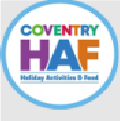 4 | P a g ePlease write a brief outline of your planned ideas and activities for Spring Fun 2023, and if you wish, Summer Fun 2023 and/or Festive Fun 2023 also.Please include details of how you will offer food each dayPlease include details of nutritional education each day for children (please be as specific in your answers as you can)Please include details of at least one food education for families offer per holiday period if you are offering less than 4 sessions per holiday or one per 4 sessions if you are offering 4 or more sessions.Please populate the table below with a row for each session you would like to offer including dates for Easter, Summer and Christmas 2023.Your total costs and planned cost per hour (please try to ensure these are within 25% of what you will actually seek when completing your full application), separated out by holiday period.Appendix 4 – Eligible costs and grant payments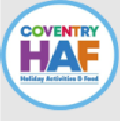 Eligible costsCosts can include anything related to delivery expenditure of your programme for example, resources, staffing, venue, food, insurance costs.If your programme is open to a wider group of children, we expect the request for HAF funding to only reflect the costs associated with what the programme would cost if it was only provided for the number of HAF eligible children you are providing places for.You will be expected to secure funding for non-eligible children through providing paid places or other sources of funding.Grant paymentsFollowing confirmation of funding and your signed grant aid agreement, providers can submit your invoice for your first payment.For Spring Fun 2023, this amount will be 85% of your grant (for previous holidays this has been 80% of your grant).Following delivery, providers can submit an invoice for the outstanding amount (i.e. up to 15%). If you have an underspend, your outstanding amount may be less than 15%.The grant is offered on a cost-recovery basis only. Any monies not spent in line with the grant aid agreement are therefore returned.Payment of the second (up to) 15%, will be made where providers have demonstrated delivery and partnership working. This includes the following:the delivery plan has been completed as per the template and has been received no less than 1 week prior to deliveryrisk assessments have been completed and submitted on timeattendance at provider orientation and celebration eventaccurate attendance data has been submittedan accurate expenditure report has been submittedcompletion of provider survey andthe provider has made every effort to maximise attendance.It is not the expectation of the HAF team that grant will be held back or clawed back. If any of the above conditions have not been met, then the 15% (or a proportion of this) may not be able to be paid. If conditions in the grant aid agreement are not met, components of the first 85% may need to be clawed back. If this were the case proper dialogue will take place between the HAF team and provider and then the HAF team will decide on the appropriate and reasonable level of grant being held back or clawed back.Appendix 5: HAF assessment factors and quality standards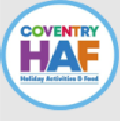 The HAF assessment factors and quality standards were mentioned earlier in this provider guide. Below these are described in more detail, along with support that organisations can receive. As part of the EOI process, organisations need to confirm that the statements described in the boxes below can be met. If they cannot be met, then please indicate reasons why and what additional support would be needed to enable them to be met. These statements can be used as good practice self-checklists for HAF delivery.Safety arrangementsSafety including robust safeguarding, health and safety and insurance arrangements are a foundation for all HAF delivery.Inclusion, accessibility and Special Educational Needs and Disabilities (SEND)HAF Activities, clubs and experiences should be warm and inviting environments for all children and providers should make every effort to include all children.Positive activitiesThere are a broad range of activities that providers can offer that are enriching and physical. The physical activity guidelines: the Chief Medical Officers' report sets out that children and young people should engage in moderate to vigorous physical activity (MVPA) for an average of at least 60 minutes per day across the week.Food provision and preparationAn important part of HAF is to address holiday hunger and the provision of healthy meals, snacks and drinks is at the core of this.StandardsWe will provide at least one hot meal every day (ideally cooked on-site, if not, cooked off-site and brought in)Our food will be substantial portions, visit this link for details of acceptable portion sizesWe will provide a dessert as part of our mealWe will provide healthy snacks, avoiding ultra -processed foods and serving no cakes, biscuits, confectionary, savoury crackers or breadsticks.Our staff and volunteers, supervising the preparation of food, will have Food Hygiene Certificates Level 2 and all regulations for food preparation will be complied withWe will take into account allergies and dietary requirements. (See: allergy guidance for schools).We will take into account any religious or cultural requirements for foodWe will minimise food wastage and use re-usable plates and cutlery wherever possibleIf our session starts before 9.30am, we will provide a breakfast for childrenWe will provide food in line with the school food standardsWe will only provide appropriate drinks (water, lower fat milk, fruit juice (up to 150 mls))We will provide a different protein every day (with meat or poultry on at least 3 days out of 5 days)We will provide a portion of fruit and a portion of vegetables every dayWe will provide a wholewheat starchy food every day, with at least 3 different starchy foods out of 5 days)We will provide fruit-based dessert (50% fruit) on at least 2 days out of 5 daysWe will provide a portion of dairy and lower fat milk every sessionIf we are running a trip (or in exceptional circumstances where a hot meal is not possible) we will provide the following (or equivalent):Sandwiches/wrap with filling (e.g. vegetarian, meat or tuna)A vegetable snack pack (e.g. carrots, cucumber sticks)A healthy snack (e.g. flap jack, banana cake) and/or dairy snack (e.g. babybel, frube etc.),A bottle of water.Note: crisps, confectionary/chocolate bars etc. should not be provided as part of a pack lunch.Daily nutritional educationThe DfE state that children should have “a greater knowledge of health and nutrition”. Providers must include an element of nutritional education every day aimed at improving the knowledge and awareness of healthy eating for children/young people. These do not need to be formal learning activities. Lighter touch options include crosswords, puzzles and quizzes themed around healthy eating which work across age groups. More comprehensive activities include getting children involved in food preparation and cooking, growing fruit and vegetables and taste tests.Food education for parents/carers and familiesOur standards are that every activity must include one or more element of training and advice for parents/carers or other family members. These should provide advice on how to source, prepare and cook nutritious and low-cost food. A range of support is available. This includes production of leaflets for families, access to on-line support.Wider support to familiesPositive HAF activities for children can provide an opportunity to engage with parents/carers of these children, making them aware of wider support to families.MarketingHAF is promoted through a wide range of ways including: letters and brochures sent directly to every eligible household (with translated versions available on the HAF webpages, electronic copies to every school, direct text and messages to parents/carers, HAF promo-video, briefing to a wider range of professionals working with families, social media, HAF web-pages, schools). Alongside this, providers should maximise marketing including existing relationships with children and young people.Bookings and attendanceHAF bookings, whether made directly by parents/carers or through supported bookings (by professionals) are managed through a centralised on-line booking system.ReportingAppendix 6 – Coventry HAF priorities & principles of delivery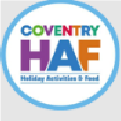 The Coventry HAF priorities are:To increase the number of eligible children attending and booking each holiday (year- on-year basis)To increase the quality and impact of HAF activities and experiencesTo improve the VFM of holiday activities and experiencesTo develop people in the process of the delivery the above prioritiesTo put a smile on the faces of Coventry children and young peopleCoventry HAF principles of delivery are:Positive, memorable & happy holiday experiences that demonstrate the value of every personImpacts that last beyond the holidaysExperiences that reach parents and families through children and young peopleBuilding on, and enabling, trusted relationships and Coventry strengthsCollaboration, partnership and “blend” across a wide range of organisations andengaging with children, young people and families throughoutJoined-up locality offer - particularly in areas of higher deprivationTailored approaches for primary and secondary ages with a key focus on SENDJoining-up with school holiday and education recovery programmesLearning from others - across Coventry, West Midlands and nationallyA range of support is available to achieve these standards. Example weekly lunch menus are shown in useful documents. Recipe ideas are show at whatworkswell.schoolfoodplan.com. The HAF team can provide access to a School Food Catering professional who can review your planned menu and recipes to check they are compliant with our standards. If your organisation is unable to ensure meals to the above standards, this needs to be raised with the HAF team and HAF has a list of recommended caterers.Appendix 7 – Schools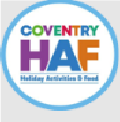 Every Coventry primary and secondary school has a designated HAF champion. Below is the guidance provided to these representatives.Increase your own awareness of the Festive Fun HAF offer (google Coventry HAF including: which activities may be best suited to your school/your pupils, how to book, eligibility etc. being aware of which pupils in your school are eligible for HAF (names to be sent via data-locker)Talk to staff colleagues about the Festive Fun HAF offer with staff colleagues so they can have conversations with pupils about HAF. Encourage them to watch the promo video and to look on the Coventry HAF website.Promotion to parents/carers and pupils:Send letters (electronic) to all parents/carersPromote HAF in your school newslettersPromote HAF on your school websiteInvite local providers into your school to show-case activities (e.g. sample sessions, family drop-in session, season specific fetes/fairs etc.)Conversations with pupils and parentsUse any other opportunities to promote HAF with pupils and parents/carersSupport parents/carers with bookings or signpost them to Family Hubs, libraries and Council helplineDateActionBy 13/1Email attendance data to the HAF team*By 13/1Complete provider feedback survey*By 20/1Submit expenditure report*6/1 to 23/1Email on-line expression of interest (EOI) for Spring Fun 2023, Summer Fun 2023 and Festive Fun 2023 to hafprogramme@coventry.gov.uk. EOI is considered by HAF team in relation to criteria.23/1 to 3/2Attend on-line meeting with HAF programme representative(s) to discuss your EOI for Spring Fun 2023, Summer Fun 2023 and Festive Fun 2023 delivery. Feedbackwill include whether there is in-principle support and an invitation to submit full on-line application and any changes proposed. *6/2 to 9/2Complete your full on-line applications for Spring Fun 2023, Summer Fun 2023 and Festive Fun 2023. Applications are then assessed, building on the EOI assessment.By 13/2Receive final decision for Spring Fun 2023 and in principle decisions for Summer Fun 2023 and Festive Fun 2023, leading to Grant Aid Agreement, a Purchase Order to add to all invoices and your submission of invoice for initial payment (85% of grant amount). This will be paid as quickly as possible (and no more than 35 days of receipt).By 20/2Confirm your final details needed to enable marketing brochures and letters to be printed and distributed and booking system and webpages to be updatedAttend the following training:One of the provider welcome sessions on either 22 Feb (PM) or 23 Feb (AM)(For new providers), attend a 1:1 induction meeting with a member of the HAF teamAttend free Coventry HAF training (e.g. Safeguarding Training, Managing Challenging Behaviour, Cost of Living)6/3Bookings go live on HAF webpages20/3Submit your delivery plan and risk assessment31/3 to 16/4Spring Fun DeliverySubmit/complete:Final accurate attendance data by 28 April 2023Provider feedback form by 28 April 2023Statement of grant expenditure and final invoice by 5 May 20239/5Attend provider celebration event (9.45am – 12pm) at One FriargateEnd of Spring Fun holiday cycle with organisations paid and all information completeClub nameVenueSession dateSession start timeSession end timeNo of hours (session length)Capacity (HAFchildren only)